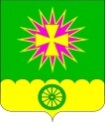 АДМИНИСТРАЦИЯ Нововеличковского сельского поселения Динского района ПОСТАНОВЛЕНИЕот 01.07.2022								          № 183станица НововеличковскаяОб утверждении Порядка размещения в информационно-телекоммуникационной сети интернетинформации о рассчитываемой за календарный годсреднемесячной заработной плате руководителей,их заместителей и главных бухгалтеров муниципальных учреждений и муниципальных унитарных предприятий Нововеличковского сельского поселения Динского района и представления указанными лицами данной информацииВ соответствии со статьей 349.5 Трудового кодекса Российской Федерации, статьями 59, 64 Устава Нововеличковского сельского поселения                   п о с т а н о в л я ю:1. Утвердить Порядок размещения в информационно-телекоммуникационной сети интернет информации о рассчитываемой за календарный год среднемесячной заработной плате руководителей, их заместителей и главных бухгалтеров муниципальных учреждений и муниципальных унитарных предприятий Нововеличковского сельского поселения Динского района и представления указанными лицами данной информации (прилагается).2. Постановление администрации Нововеличковского сельского поселения Динского района от 24.06.2019 № 119 «Об утверждении Порядка размещения информации о среднемесячной заработной плате руководителей, их заместителей и главных бухгалтеров муниципальных учреждений и муниципальных унитарных предприятий Нововеличковского сельского поселения Динского района и представления указанными лицами данной информации» признать утратившим силу.3. Отделу по общим и правовым вопросам администрации Нововеличковского сельского поселения (Калитка) довести настоящее постановление до руководителей органов, осуществляющих функции и полномочия учредителя муниципальных учреждений Нововеличковского сельского поселения, руководителей унитарных предприятий Нововеличковского сельского поселения.4. Отделу по общим и правовым вопросам администрации Нововеличковского сельского поселения (Калитка) обнародовать настоящее постановление в установленном порядке и разместить на официальном сайте Нововеличковского сельского поселения Динского района в сети Интернет. 5. Контроль за выполнением постановления оставляю за собой.6. Постановление вступает в силу после его официального обнародования.Глава Нововеличковскогосельского поселения                                                     Г.М. КоваПРИЛОЖЕНИЕУТВЕРЖДЕНпостановлением администрацииНововеличковского сельскогопоселения Динского районаот 01.07.2022 г. № 183Порядок размещения в информационно-телекоммуникационной сети интернет информации о рассчитываемой за календарный год среднемесячной заработной плате руководителей, их заместителей и главных бухгалтеров муниципальных учреждений и муниципальных унитарных предприятийНововеличковского сельского поселения Динского районаи представления указанными лицами данной информации1. Порядок размещения в информационно-телекоммуникационной сети Интернет информации о рассчитываемой за календарный год среднемесячной заработной плате руководителей, их заместителей и главных бухгалтеров муниципальных учреждений и муниципальных унитарных предприятий Нововеличковского сельского поселения Динского района и представления указанными лицами данной информации (далее - Порядок) устанавливает правила размещения в информационно-телекоммуникационной сети Интернет информации о рассчитываемой за календарный год среднемесячной заработной плате руководителей, их заместителей и главных бухгалтеров муниципальных учреждений и муниципальных унитарных предприятий Нововеличковского сельского поселения Динского района (далее - муниципальное учреждение (предприятие)) и представления указанными лицами данной информации.2. Информация о рассчитываемой за календарный год среднемесячной заработной плате руководителей, их заместителей, главных бухгалтеров муниципальных учреждений (предприятий) размещается на официальном сайте Нововеличковского сельского поселения Динского района в разделе «Открытые данные» (www.novovelichkovskaya.ru) (далее - официальный сайт).3. Размещение на официальном сайте информации, указанной в пункте 1 настоящего Порядка, в отношении муниципальных учреждений, подведомственных администрации Нововеличковского сельского поселения Динского района, обеспечивается отделом по общим и правовым вопросам администрации Нововеличковского сельского поселения Динского района.4. Муниципальные учреждения (предприятия) представляют информацию о рассчитываемой за календарный год среднемесячной заработной плате лиц, указанных в пункте 1 настоящего Порядка, в отдел по общим и правовым вопросам администрации Нововеличковского сельского поселения Динского района ежегодно, не позднее 30 апреля года, следующего за отчетным годом, по форме согласно приложению к настоящему Порядку.Расчет среднемесячной заработной платы руководителей, их заместителей и главных бухгалтеров учреждений осуществляется в соответствии с методикой, утвержденной постановлением Правительства Российской Федерации от 24 декабря 2007 года N 922 "Об особенностях порядка исчисления средней заработной платы", с учетом всех финансовых источников.В случае если лицами, указанными в пункте 1 настоящего Порядка, обнаружено, что в представленной информации о рассчитываемой за календарный год среднемесячной заработной плате не отражены или не полностью отражены какие-либо сведения либо имеются ошибки, муниципальное учреждение (предприятие) вправе представить уточненную информацию не позднее 31 мая года, следующего за отчетным годом.5. Информация, указанная в пункте 1 настоящего Порядка, размещается на официальном сайте в течение 20 рабочих дней со дня истечения сроков, установленных пунктом 4 настоящего Порядка.6. В составе размещаемой на официальном сайте информации о рассчитываемой за календарный год среднемесячной заработной плате лиц, указанных в пункте 1 настоящего Порядка, указывается полное наименование муниципального учреждения (предприятия) и наименование занимаемых должностей.7. В составе размещаемой на официальном сайте информации, предусмотренной пунктом 1 настоящего Порядка, запрещается указывать данные, позволяющие определить место жительства, почтовый адрес, телефон и иные индивидуальные средства коммуникации лиц, указанных в пункте 1 настоящего Порядка, а также сведения, отнесенные к государственной тайне или сведениям конфиденциального характера.8. Информация размещается не позднее 14 рабочих дней со дня истечения срока, установленного для ее подачи, в соответствии с пунктом 4 настоящего Порядка.9. Информация о рассчитываемой за календарный год среднемесячной заработной плате лиц, указанных в пункте 1 настоящего Порядка, находится на официальном сайте до момента прекращения с лицами, указанными в пункте 1 настоящего Порядка, трудового договора.О прекращении с лицами, указанными в пункте 1 настоящего Порядка, трудового договора муниципальное учреждение (предприятие) представляет информацию в отдел по общим и правовым вопросам администрации Нововеличковского сельского поселения Динского района, указанное в пункте 3 настоящего Порядка, в срок не более 5 рабочих дней со дня его увольнения.10. Ответственность за своевременность представления информации, указанной в пункте 1 настоящего Порядка, ее полноту и достоверность возлагается на руководителей муниципальных учреждений (предприятий).11. Контроль за своевременным представлением информации, предусмотренной пунктом 1 настоящего Порядка, для размещения на официальном сайте возлагается на начальника отдела по общим и правовым вопросам администрации Нововеличковского сельского поселения.Исполняющий обязанности начальника отдела по общим и правовым вопросам                                       Е.С.ШевцоваПРИЛОЖЕНИЕк Порядку размещения в информационно-телекоммуникационнойсети Интернет информации о рассчитываемой за календарный год среднемесячной заработной плате руководителей, их заместителей и главных бухгалтеров муниципальных учреждений и муниципальных унитарных предприятий Нововеличковского сельского поселения Динского района и представленияуказанными лицами данной информацииФОРМА                                 В ________________________________________                                   (наименование структурного подразделения Администрации)                                ИНФОРМАЦИЯо рассчитываемой за календарный год среднемесячной заработной плате руководителя, его заместителей и главного бухгалтера муниципального учреждения, муниципального унитарного предприятияПолное наименованиемуниципального учреждения,муниципального унитарного предприятия: ______________________________Отчетный период (год):                 __________________________________Тип информации(первичная, уточненная)                ___________________________________Руководительмуниципального учреждения(муниципального унитарного предприятия) _____________ ________________                                                   (подпись)         (Ф.И.О.)Главный бухгалтермуниципального учреждения(муниципального унитарного предприятия) ___________ ___________________                                                     (подпись)         (Ф.И.О.) N п/пПолное наименование должностиФамилия, имя, отчествоСреднемесячная заработная плата за отчетный год (рублей)1234